UWAGA!!!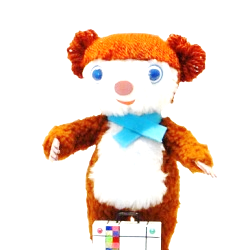 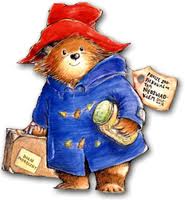 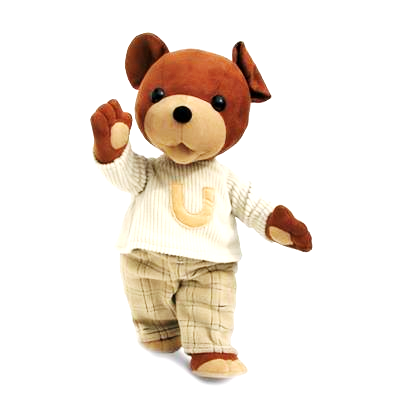 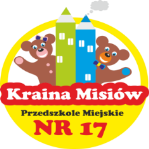 27 lutego 2023r.rozpoczyna się nabór do przedszkoli miejskich  i oddziałów przedszkolnych                w szkołach podstawowych prowadzonych przez Miasto Ostrołęka.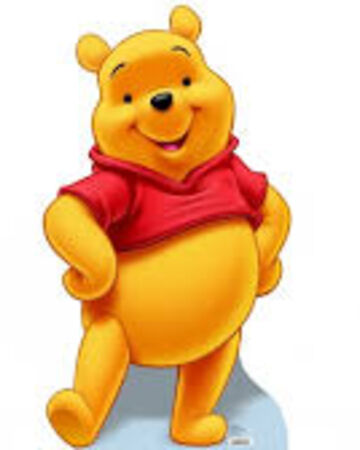 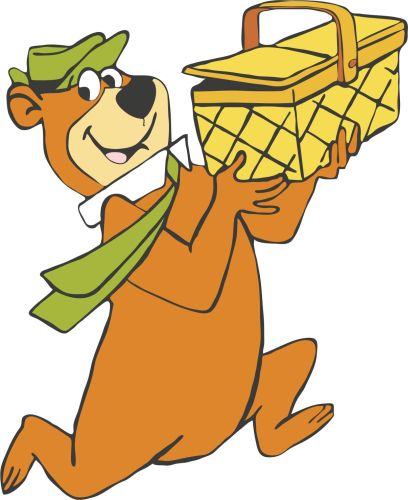 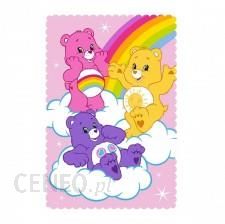 Rejestracja wniosków na stronie www.ostroleka.przedszkola.vnabor.plZapraszamy serdecznie do KRAINY MISIÓW, gdzie na dzieci czekają wesołe, kolorowe postacie z ich ulubionych bajek. Wszelkie niezbędne informacje znajdziecie Państwo w zakładce REKRUTACJA.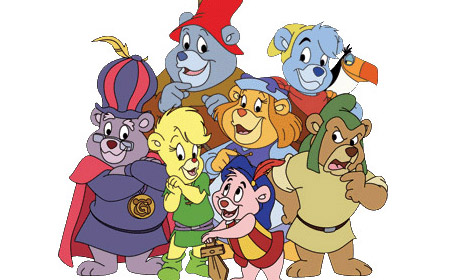 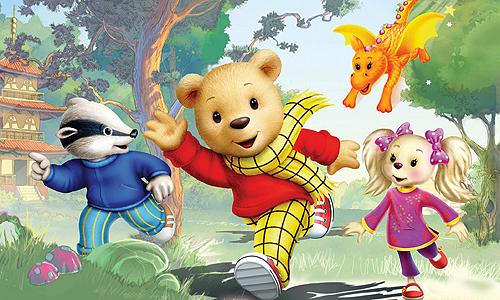 